 ДНЕВЕН РЕД НА ЗАСЕДАНИЕ НА ОКБДП НА ОБЛАСТ ХАСКОВО НА 15.12.2020 год. 	Образец 1.0ПРАВИЛНИК ЗА ДЕЙНОСТТА НА ОБЛАСТНИТЕ КОМИСИИ ПО БЕЗОПАСНОСТ НА ДВИЖЕНИЕТО ПО ПЪТИЩАТА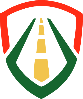 ДАБДПБезопасна Универсална Мобилност1. ПРЕДСТАВЯНЕ НА ТЕМИТЕ И МАТЕРИАЛИТЕ КЪМ ДНЕВНИЯ РЕДДокладва: Председател/Секретар на ОКБДП:Приемане на актуализиран правилник на Областната комисия по БДП. /Проектът на Правилника е изпратен до членовете на ОКБДП с писмо с наш изх. № РД-21-579-(14)/ 04.11.2020 год./Обсъждане на новите зададени от ДАБДП образци към Националната стратегия по БДП и Плана за действие към нея.Приемане на нов график на заседанията по тримесечие за 2021 год.1. ПРЕДСТАВЯНЕ НА ТЕМИТЕ И МАТЕРИАЛИТЕ КЪМ ДНЕВНИЯ РЕДДокладва: Председател/Секретар на ОКБДП:Приемане на актуализиран правилник на Областната комисия по БДП. /Проектът на Правилника е изпратен до членовете на ОКБДП с писмо с наш изх. № РД-21-579-(14)/ 04.11.2020 год./Обсъждане на новите зададени от ДАБДП образци към Националната стратегия по БДП и Плана за действие към нея.Приемане на нов график на заседанията по тримесечие за 2021 год.2. ПРЕДСТАВЯНЕ НА ТЕКУЩА ИНФОРМАЦИЯ ЗА ДЕЙНОСТТА ПО БДП НА ЧЛЕНОВЕТЕ НА ОКБДПДокладват: Членове на ОКБДП2. ПРЕДСТАВЯНЕ НА ТЕКУЩА ИНФОРМАЦИЯ ЗА ДЕЙНОСТТА ПО БДП НА ЧЛЕНОВЕТЕ НА ОКБДПДокладват: Членове на ОКБДПОбластна администрацияДокладва се съгласно образец 4.1: изпълнени мерки по областната План-програма за БДП; изпълнени мерки по решения от предходни заседания на ОКБДП;предложените точки в дневния ред по констатирани проблеми/казуси.Общини Докладва се съгласно образец 4.2:  изпълнени мерки по областната План-програма за БДП; изпълнени мерки по решения от предходни заседания на ОКБДП;предложените точки в дневния ред по констатирани проблеми/казуси.ОДМВРДокладва се съгласно образец 4.3:  справка за пътнотранспортния травматизъм;изпълнени мерки по областната План-програма за БДП; изпълнени мерки по решения от предходни заседания на ОКБДП;предложените точки в дневния ред по констатирани проблеми/казуси.ОПУДокладва се съгласно образец 4.4:  изпълнени мерки по областната План-програма за БДП; изпълнени мерки по решения от предходни заседания на ОКБДП;предложените точки в дневния ред по констатирани проблеми/казуси.РУОДокладва се съгласно образец 4.5:  изпълнени мерки по областната План-програма за БДП; изпълнени мерки по решения от предходни заседания на ОКБДП;предложените точки в дневния ред по констатирани проблеми/казуси.ЦСМПДокладва се съгласно образец 4.6:  справка за пътнотранспортния травматизъм и дейността на ЦСМП;изпълнени мерки по областната План-програма за БДП; изпълнени мерки по решения от предходни заседания на ОКБДП;предложените точки в дневния ред по констатирани проблеми/казуси.РЗИДокладва се съгласно образец 4.7:  изпълнени мерки по областната План-програма за БДП; изпълнени мерки по решения от предходни заседания на ОКБДП;предложените точки в дневния ред по констатирани проблеми/казуси.БЧКДокладва се съгласно образец 4.8:  изпълнени мерки по областната План-програма за БДП; изпълнени мерки по решения от предходни заседания на ОКБДП;предложените точки в дневния ред по констатирани проблеми/казуси.ООААДокладва се съгласно образец 4.9:  изпълнени мерки по областната План-програма за БДП; изпълнени мерки по решения от предходни заседания на ОКБДП;предложените точки в дневния ред по констатирани проблеми/казуси.3. ОБОБЩЕН ПРЕГЛЕД НА ИЗПЪЛНЕНИЕТО НА РЕШЕНИЯ ОТ ПРЕДХОДНИ ЗАСЕДАНИЯ НА ОКБДПОбобщава: Председател/Секретар на ОКБДП3. ОБОБЩЕН ПРЕГЛЕД НА ИЗПЪЛНЕНИЕТО НА РЕШЕНИЯ ОТ ПРЕДХОДНИ ЗАСЕДАНИЯ НА ОКБДПОбобщава: Председател/Секретар на ОКБДП4. ДРУГИ 4. ДРУГИ 5. ОБОБЩЕНИЕ НА РЕШЕНИЯТА ОТ ЗАСЕДАНИЕТО НА ОКБДП Обобщава: Председател/Секретар на ОКБДП5. ОБОБЩЕНИЕ НА РЕШЕНИЯТА ОТ ЗАСЕДАНИЕТО НА ОКБДП Обобщава: Председател/Секретар на ОКБДП